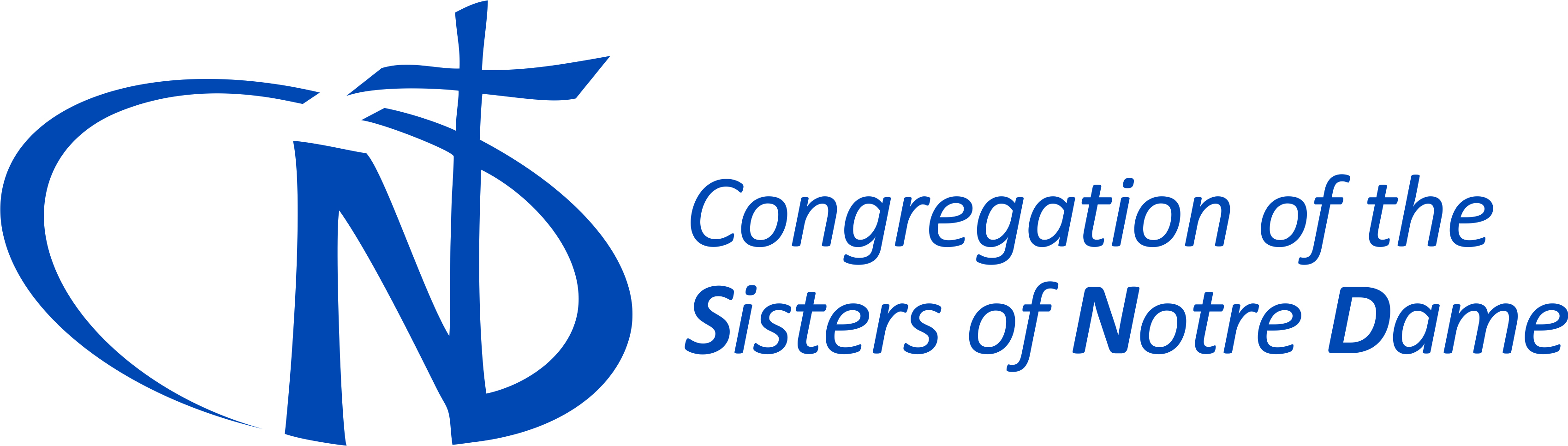 4 Latest News in snd1.orgAnd More News in snd1.org Reserved section of snd1.org : reserved.snd1.org (SND only)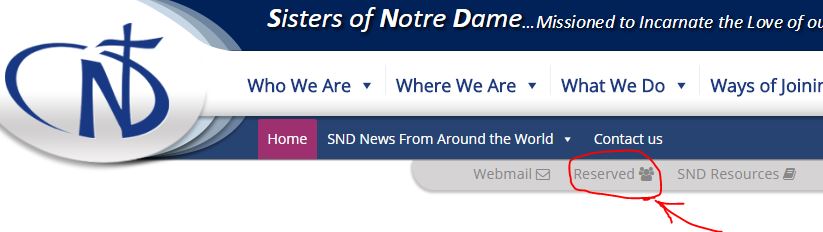 Then login : If you don’t know the login information for the reserved section and SND Resources, please contact your provincial secretary.SND Mission “Ad Gentes” Programs : Find the document under “Documents / SND Mission “Ad Gentes” programs”Congregational Fund Documents Updated : Find the documets under “Congregational Fund”And More News in reserved.snd1.org Resources Center of snd1.org : resources.snd1.org (SND only)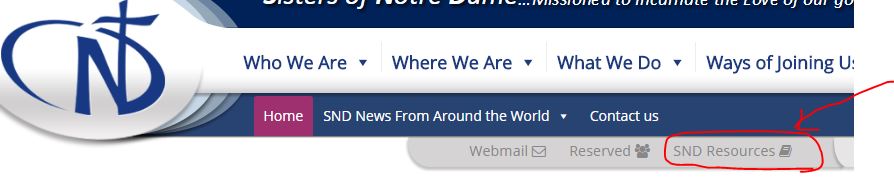 Then login : If you don’t know the login information for the reserved section and SND Resources, please contact your provincial secretary.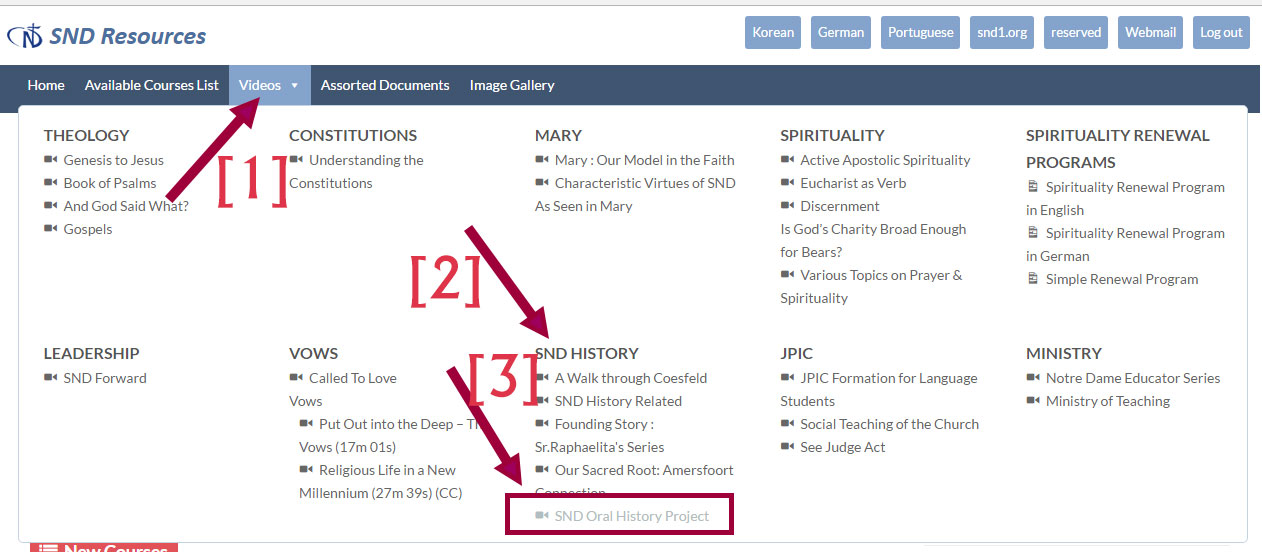 SND Oral History Project Videos : Go to “Videos / SND History / SND Oral History Project”Videos are in German with German subtitles. Some have English, Portuguese and Korean subtitles. Recent Updates : in “SND Oral History Project” English Subtitles updated : Vechta / Sister Maria AnselamaCoesfeld / Sister Maria IrmgardeCoesfeld / Sister Maria Thiatilde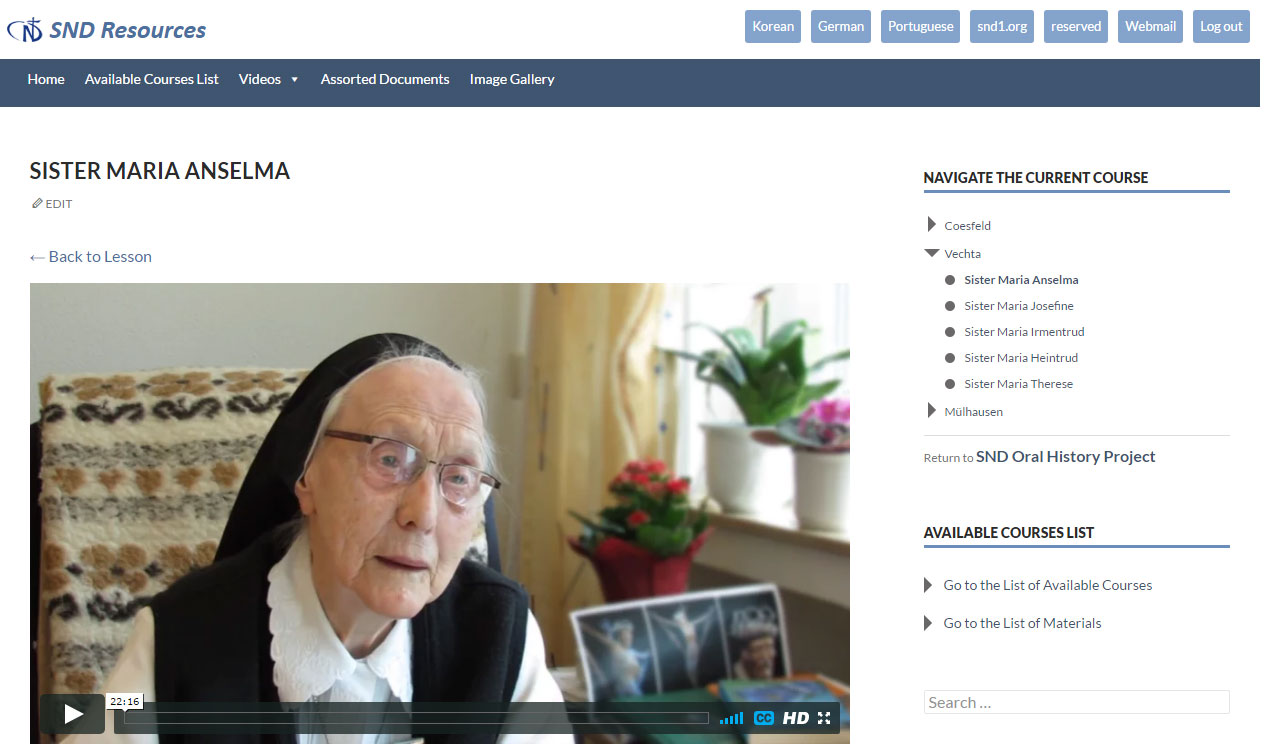 Portuguese Subtitles updated : SND Oral History ProjectVechta / Sister Maria HeintrudVechta / Sister Maria AnselamaMulhausen / Sister Maria DordaMülhausen / Sister Erika MariaMülhausen / Sister Maria MechtildeMülhausen / Sister Maria RuthildeMülhausen / Sister Maria SeverianCoesfeld / Sister Maria HatwigCoesfeld / Sister Maria HubertineKorean Subtitles updated : SND Oral History ProjectCoesfeld / Sister Maria ThiatildeAnd More Topics in resources.snd1.org In this SND Resources section, on the top menu, click on “Available Courses List”, you will be surprised to see how many materials are updated there. Enjoy!!!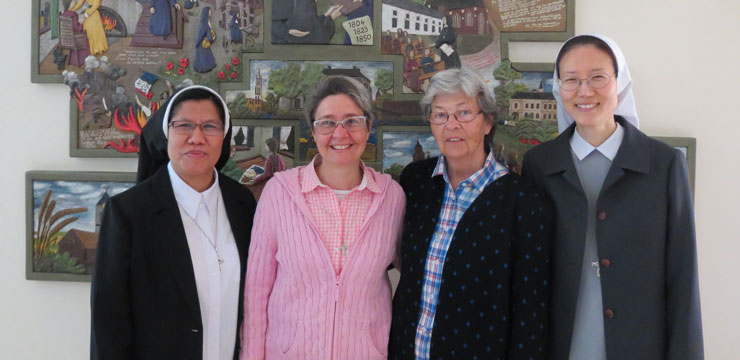 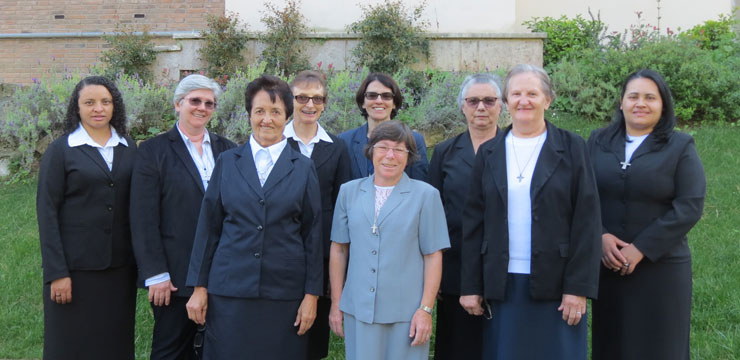 International Community Inservice, Rome, ItalyBrazilian Pilgrims in Rome, Italy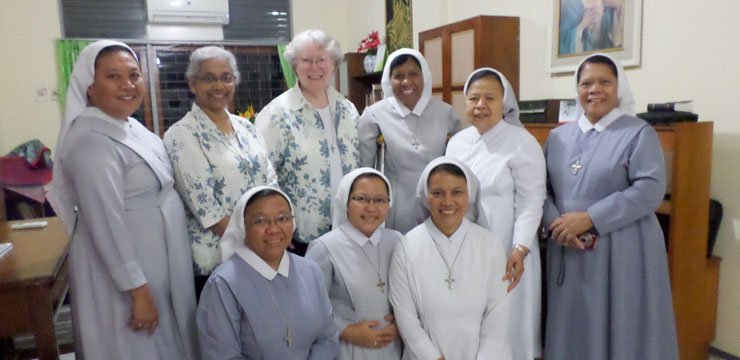 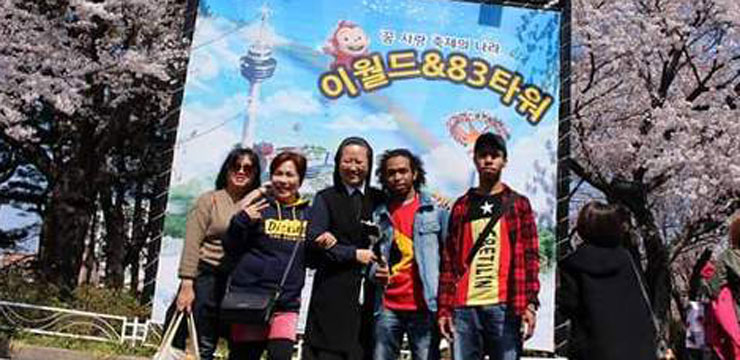 In Service Program Jakarta, IndonesiaSpring picnic with migrants, Suncheon, South Korea